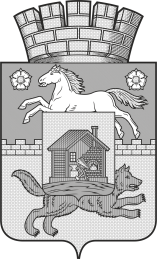 НОВОКУЗНЕЦКИЙ ГОРОДСКОЙ СОВЕТ НАРОДНЫХ ДЕПУТАТОВ РЕШЕНИЕО внесении изменений в решение Новокузнецкого городского Совета народных депутатов от 14.09.2021 № 9/86 «Об утверждении Положения о муниципальном контроле за исполнением единой теплоснабжающей организацией обязательств по строительству, реконструкции и (или) модернизации объектов теплоснабжения в Новокузнецком городском округе»Принято Новокузнецким городскимСоветом народных депутатов«______» _________ 2022 годаВ соответствии с Федеральными законами от 06.10.2003 № 131-ФЗ «Об общих принципах организации местного самоуправления в Российской Федерации», от 31.07.2020 № 248-ФЗ «О государственном контроле (надзоре) и муниципальном контроле в Российской Федерации», руководствуясь статьями 28 и 32, 33 Устава Новокузнецкого городского округа, Новокузнецкий городской Совет народных депутатов:РЕШИЛ:1. Внести в Положение о муниципальном контроле за исполнением единой теплоснабжающей организацией обязательств по строительству, реконструкции и (или) модернизации объектов теплоснабжения в Новокузнецком городском округе», утвержденное решением Новокузнецкого городского Совет народных депутатов от 14.09.2021 № 9/86 «Об утверждении Положения о муниципальном контроле за исполнением единой теплоснабжающей организацией обязательств по строительству, реконструкции и (или) модернизации объектов теплоснабжения в Новокузнецком городском округе» (далее-Положение), следующие изменения:1) в абзаце втором пункта 2.8 слово «экспертизы,» исключить;2) в подпунктах 2 - 5 пункта 3.1 слово «экспертиза» исключить;3) в приложении «Перечень показателей результативности и эффективности муниципального жилищного контроля за исполнением единой теплоснабжающей организацией обязательств по строительству, реконструкции и (или) модернизации объектов теплоснабжения в Новокузнецком городском округе» к Положению таблицу «Ключевые показатели» изложить в следующей редакции:«».2. Настоящее решение вступает в силу со дня, следующего за днем его официального опубликования.3. Контроль за исполнением настоящего решения возложить на администрацию города Новокузнецка и комитет Новокузнецкого городского Совета народных депутатов по развитию городского хозяйства, ЖКХ и транспорта.Председатель Новокузнецкого городскогоСовета народных депутатов 						     А.К. ШелковниковаГлава города Новокузнецка 							С.Н. Кузнецовг. Новокузнецк«_____»__________2022 года  №_________Ключевые показателиЦелевые значения(%)Доля устраненных нарушений обязательных требований от числа выявленных нарушений обязательных требованийНе менее 90Доля обоснованных жалоб на действия (бездействие) контрольного органа и (или) его должностных лиц при проведении контрольных мероприятий от общего числа поступивших жалобНе более 10